     Љ А Р А Р				                       	    ПОСТАНОВЛЕНИЕ  08 май 2015 й.                                                 № 30	                                  08 мая .«Об изъятии земельных участков у муниципального бюджетного общеобразовательного учреждения «Средняя общеобразовательная школа №2 с. Шаран муниципального района Шаранский район Республики Башкортостан»».В соответствии с Земельным кодексом Российской Федерации от 25.10.2001г. № 136-ФЗ, ст. 3.3. Федерального закона «О введении в действие Земельного кодекса Российской Федерации» от 25 октября 2001 года N 137-ФЗ, Федеральным законом «Об общих принципах организации местного самоуправления в Российской Федерации» от 06.10.2003 г. N 131-ФЗ,  на основании заявления муниципального бюджетного общеобразовательного учреждения «Средняя общеобразовательная школа №2 с. Шаран муниципального района Шаранский район Республики Башкортостан» (вх.№вх-1277/5 от 10.04.2015г.) об изъятии земельных участков, согласно распоряжения главы администрации муниципального района Шаранский район от 02.04.2015 г. №70-р, ПОСТАНОВЛЯЮ:1. В связи с прекращением права оперативного управления на объекты недвижимого имущества, изъять у муниципального бюджетного общеобразовательного учреждения «Средняя общеобразовательная школа №2 с. Шаран муниципального района Шаранский район Республики Башкортостан», ИНН 025104681, ОГРН 1020200613180, ранее предоставленные в постоянное (бессрочное) пользование земельные участки из земель населенных пунктов, находящиеся по адресу (имеющие адресные ориентиры): Россия, Республика Башкортостан, Шаранский район, с/с Акбарисовский, с. Чупаево, ул. Школьная, д. 11, кадастровый номер 02:53:110501:6, разрешенное использование: Начальная школа, площадью 5208 кв.м.Россия, Республика Башкортостан, Шаранский район, с/с Акбарисовский, д. Урсаево, ул. Шоссейная, д. 1, кадастровый номер 02:53:110301:51, разрешенное использование: Школа, площадью 705 кв.м.	2. Муниципальному бюджетному общеобразовательному учреждению «Средняя общеобразовательная школа №2 с. Шаран муниципального района Шаранский район Республики Башкортостан» обеспечить внесение изменений в Единый государственный реестр прав на недвижимое имущество и сделок с ним.	3. Управляющему делами администрации  сельского поселения уведомить муниципальное бюджетное общеобразовательное учреждение «Средняя общеобразовательная школа №2 с. Шаран муниципального района Шаранский район Республики Башкортостан» о принятии данного постановления.4. Контроль за исполнением Постановления оставляю за собой.Глава сельского поселения                                                                          Г.Е. МухаметовБАШŠОРТОСТАН РЕСПУБЛИКАҺЫШАРАН РАЙОНЫМУНИЦИПАЛЬ РАЙОНЫНЫҢАКБАРЫС АУЫЛ СОВЕТЫАУЫЛ БИЛӘМӘҺЕ  ХАКИМИӘТЕАкбарыс ауылы, Мºктºп урамы, 2тел.(34769) 2-33-87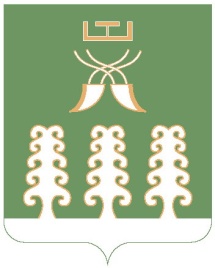 РЕСПУБЛИКА БАШКОРТОСТАНАДМИНИСТРАЦИЯ  СЕЛЬСКОГО ПОСЕЛЕНИЯ АКБАРИСОВСКИЙ СЕЛЬСОВЕТМУНИЦИПАЛЬНОГО РАЙОНА ШАРАНСКИЙ РАЙОНс. Акбарисово, ул. Школьная, 2тел.(34769) 2-33-87